ЧОРТКІВСЬКА  МІСЬКА  РАДА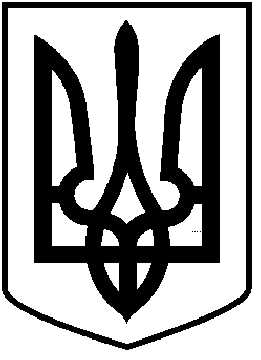 ДЕВ'ЯНОСТО ШОСТА СЕСІЯ СЬОМОГО СКЛИКАННЯРІШЕННЯ                  23 жовтня 2020 року                                                                                   № 2026м. ЧортківПро звільнення від орендної платиРозглянувши заяву ФОП Коробки Любові Володимирівни про звільнення від орендної плати на час карантину, відповідно до постанови Кабінету Міністрів України від 22.07.2020 № 641 «Про встановлення карантину та запровадження посилених протиепідемічних заходів на території із значним поширенням гострої респіраторної хвороби COVID-19, спричиненої коронавірусом SARS-CoV-2», Закону України «Про внесення змін до деяких законодавчих актів, спрямованих на забезпечення додаткових соціальних та економічних гарантій у зв’язку з поширенням коронавірусної хвороби (COVID-2019)», частини 14 Прикінцевих та перехідних положень Цивільного Кодексу України, керуючись статтею 26 Закону України «Про місцеве самоврядуванняв Україні», міська рада ВИРІШИЛА:1. Звільнити ФОП Коробку Любов Володимирівну від орендної плати за користування нежитловим приміщенням по вул. Богдана Хмельницького, 31В, в місті Чорткові,  що належить до комунальної власності територіальної громади міста Чорткова, в періоди запровадження державною комісією з питань техногенно-екологічної безпеки та надзвичайних ситуацій на території міста Чорткова червоного рівня епідемічної небезпеки поширення COVID-19, починаючи з  31 серпня 2020 року.2. Відділу бухгалтерського обліку та звітності міської ради  не проводити нарахування орендної плати ФОП Коробці Л.В. за користування вищевказаним майном в період запровадження на території міста Чорткова червоного рівня епідемічної небезпеки поширення COVID-19. 	3.Баланоутримувачу КП «Парковий культурно-спортивний комплекс» на період запровадження червоного рівня епідемічної небезпеки поширення COVID-19 на території міста Чорткова здійснювати моніторинг щодо здійснення діяльності ФОП Коробки Л.В. в орендованому приміщенні. 4. Застосування цього рішення не потребує внесення змін до договору оренди майна комунальної власності територіальної громади міста Чорткова.5. Копію рішення направити у відділ економічного розвитку, інвестицій та комунальної власності міської ради, відділ бухгалтерського обліку та звітності міської ради, КП «Парковий культурно-спортивний комплекс», заявнику. 6. Контроль за виконанням  рішення покласти на першого заступника міського голови Василя Воціховського та постійну комісію з бюджетно-фінансових, економічних питань, комунального майна та інвестицій.Міський голова                                                                Володимир ШМАТЬКО